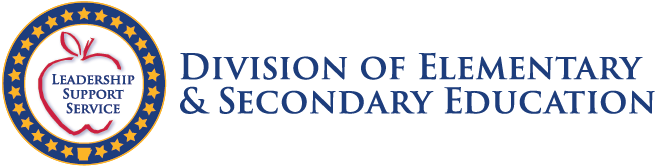 Title I, Part A Carryover Waiver Request2021-2022Attention ADE DESE Federal Finance:   School District/ Charter School is carrying over more than 15% of its TOTAL 2020-2021 SY ESEA Title I funds and would like to request a waiver of the 15% limitation. 	School District / Charter School has NOT applied for a waiver in the previous school years to exceed the 15% carryover.  	School District / Charter School has applied for a waiver in the previous school years to exceed the 15% carryover during the 				 school year.School District’s/ Charter School’s total carryover amount exceeds 15%.  The LEA understands that any carryover must be added to the following year’s budget and must be spent only for the designated purposes. Please waive School District’s / Charter School’s carryover limitation for the 2020-2021 school year to allow Title I, Part A funds in excess of 15% to be carried over into the 2021-2022 school year.Superintendent’s Signature (or Authorized Representative)LEA NumberDate General InformationGeneral InformationDistrict Name and LEA No.District  Mailing AddressSuperintendent Name:Federal Program Coordinator:  Superintendent Email Address:Federal Program Coordinator Email Address:Superintendent Telephone, Area Code/ No.Federal Program Coordinator Telephone, Area Code/ No.Superintendent Fax No. Federal Program Coordinator Fax No. WAIVER INFORMATIONWAIVER INFORMATIONHas your district requested a waiver in previous years?  YES  NOIf YES, what year did your district request a waiver? Enter the year the waiver was requested below.Has your district requested a waiver in previous years?  YES  NOIf YES, what year did your district request a waiver? Enter the year the waiver was requested below.CARRYOVER INFORMATIONCARRYOVER INFORMATIONWhat is the amount your district is requesting to carryover? Enter the amount your district is requesting to carryover below.What is the amount your district is requesting to carryover? Enter the amount your district is requesting to carryover below.Does this amount exceed the 15% carryover?  YES     How much does this exceed the 15% carryover?  NODoes this amount exceed the 15% carryover?  YES     How much does this exceed the 15% carryover?  NOExplain why the district is applying for the waiver.Explain why the district is applying for the waiver.Superintendent’s Signature (or Authorized Representative)                                                             DateSuperintendent’s Signature (or Authorized Representative)                                                             DateTo Be Completed by ADE PersonnelTo Be Completed by ADE PersonnelWaiver Request Approved:      Yes      NoApproved by: